Erasmus+ Le Bugue September 2016Translating the French menu at the restaurant at lunchtime for the pupils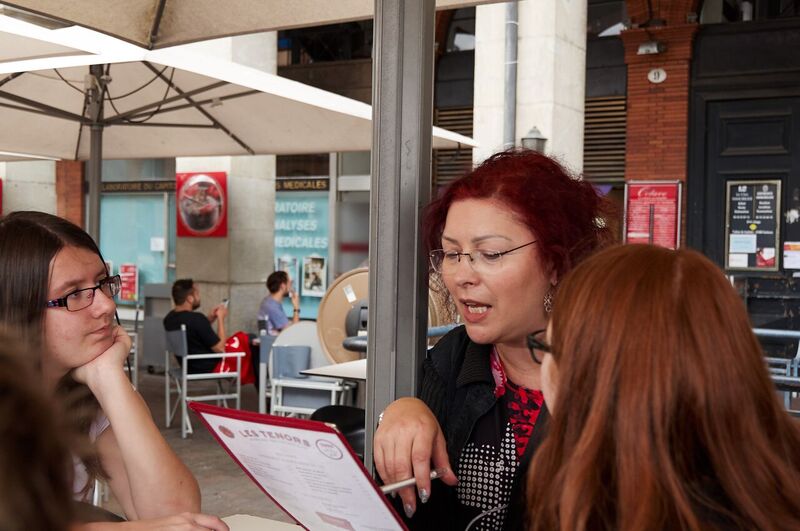 On the way to le College Leroi Gourhan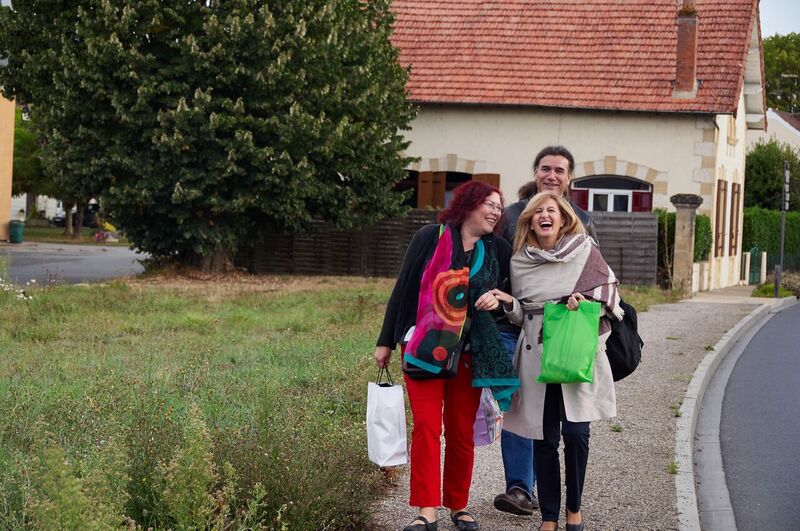 We were given a very warm welcome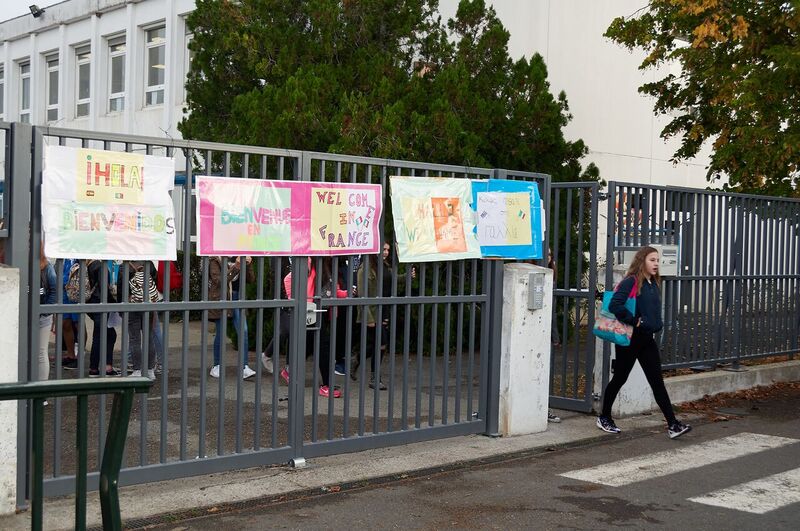 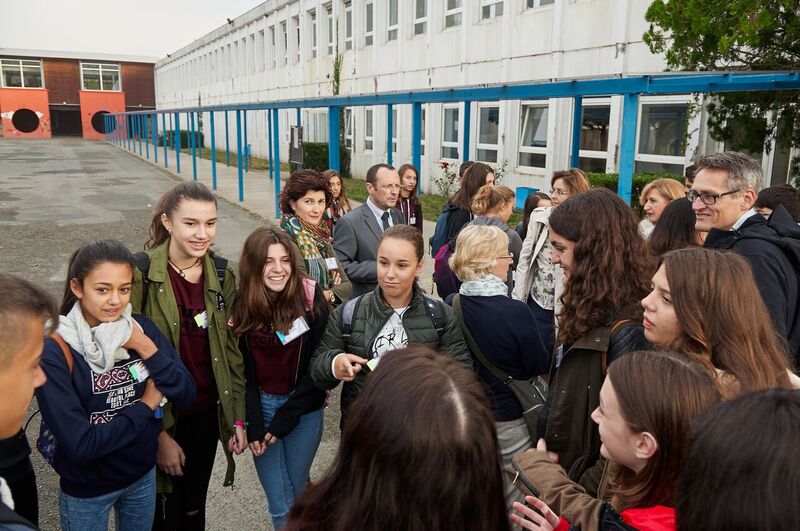 Inside the school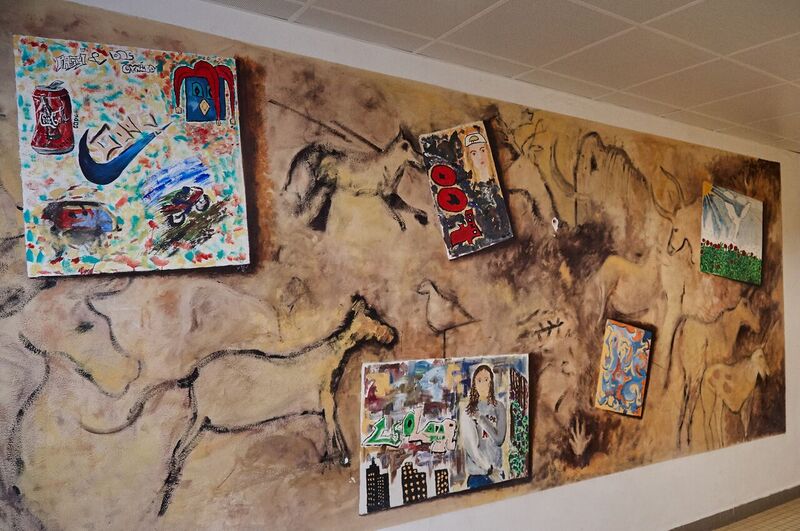 Project work starts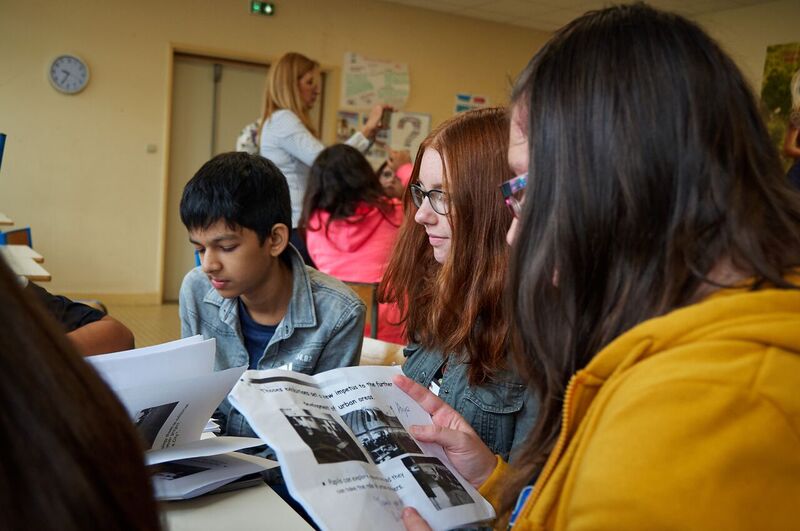 Project presentations 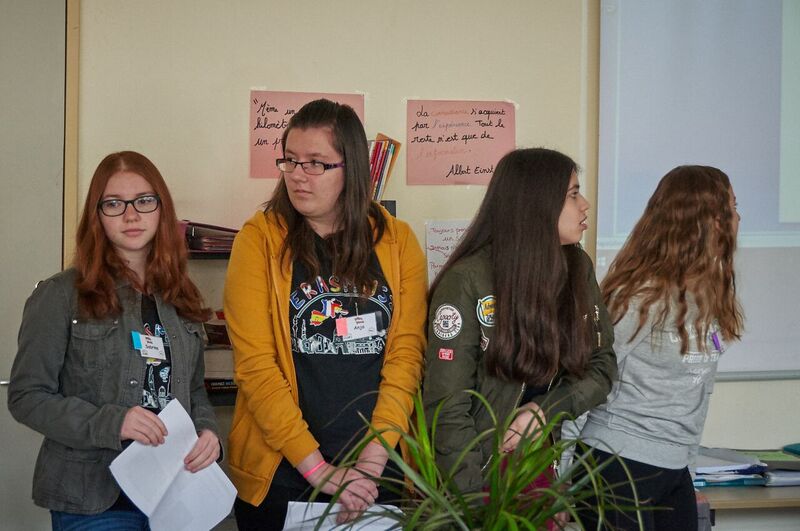 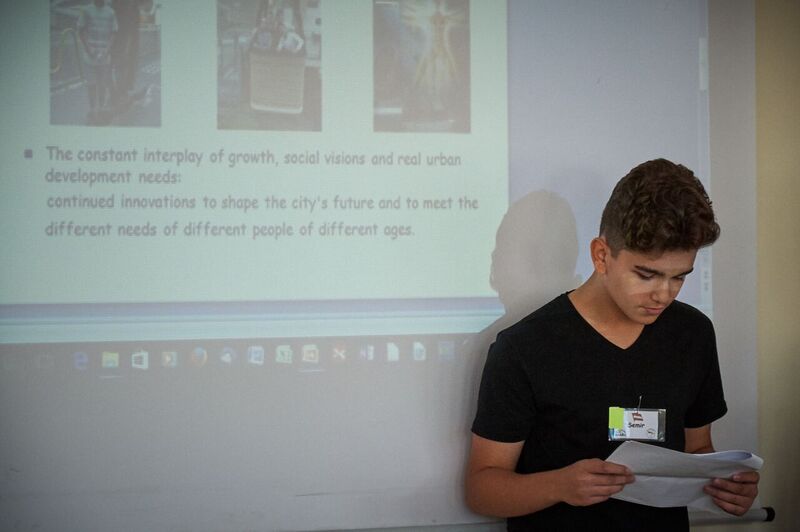 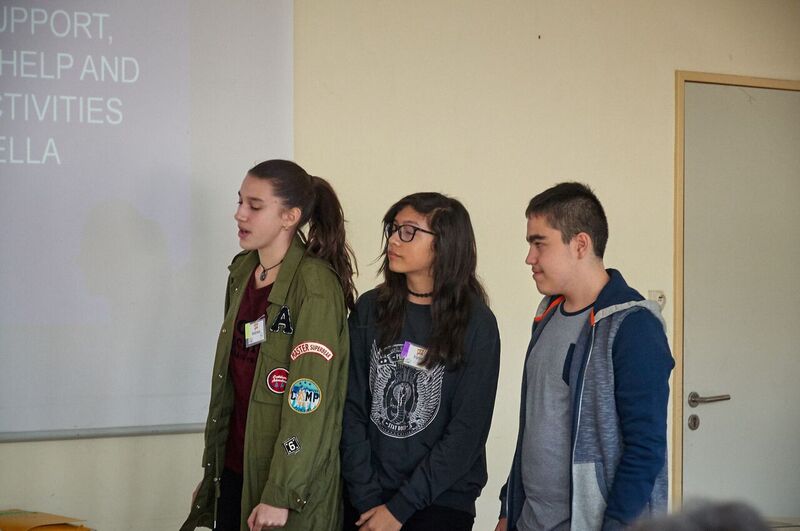 Poetry workshop „My ideal City“Pupils write their own poems about the ideal city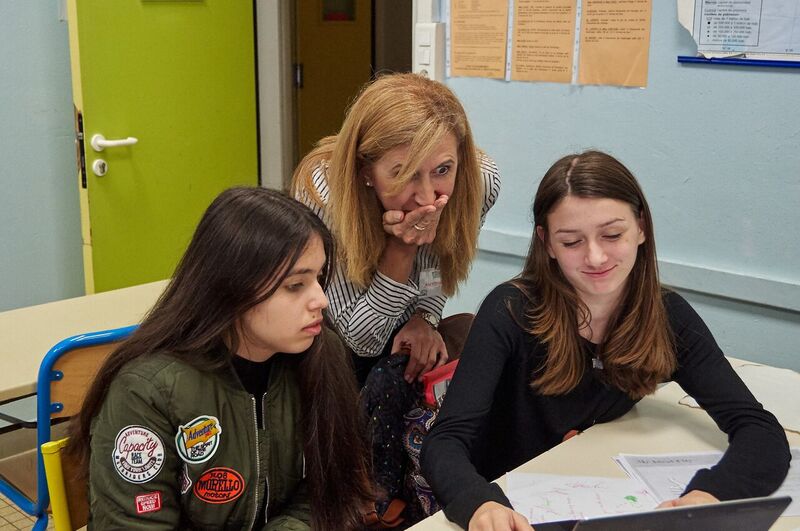 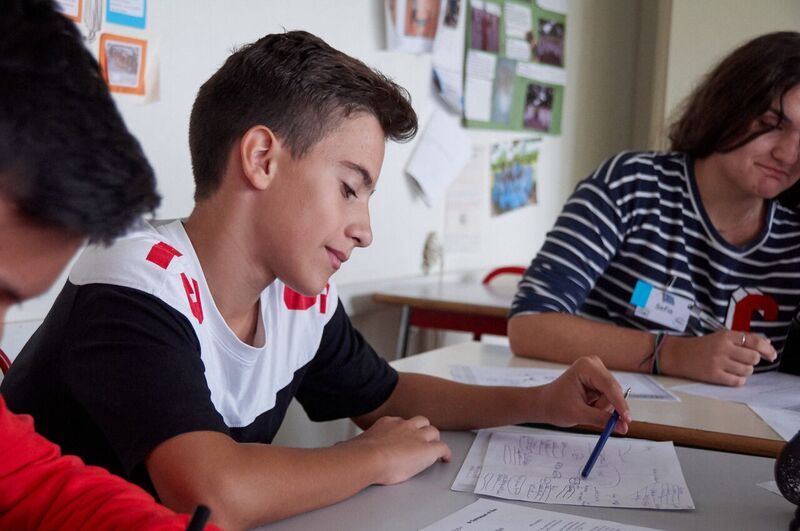 Beautiful weather in Le Bugue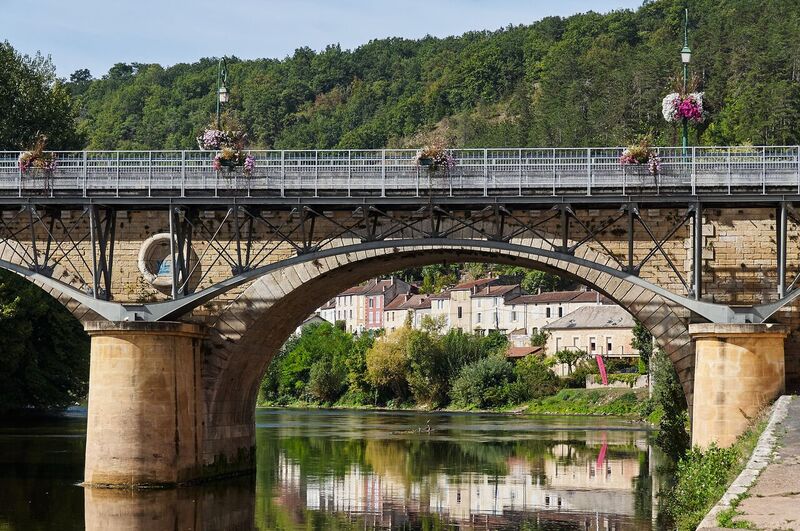 In the Aquarium du Perigord Noir we heard about the different professions in an Aquarium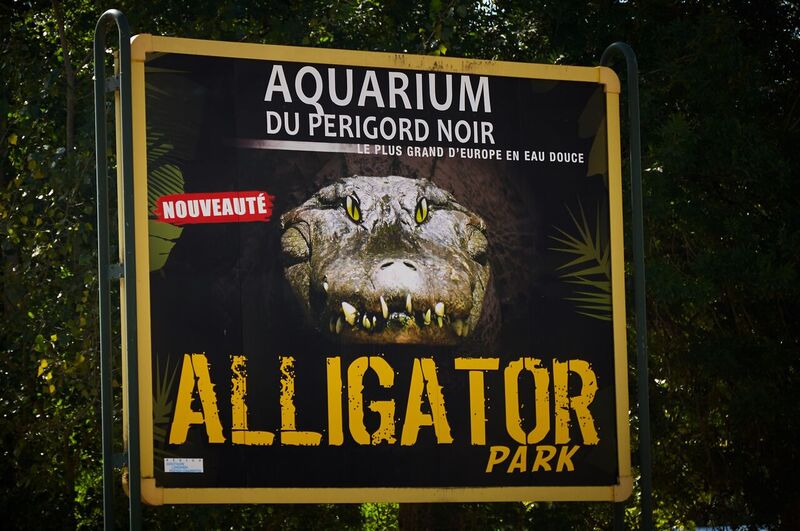 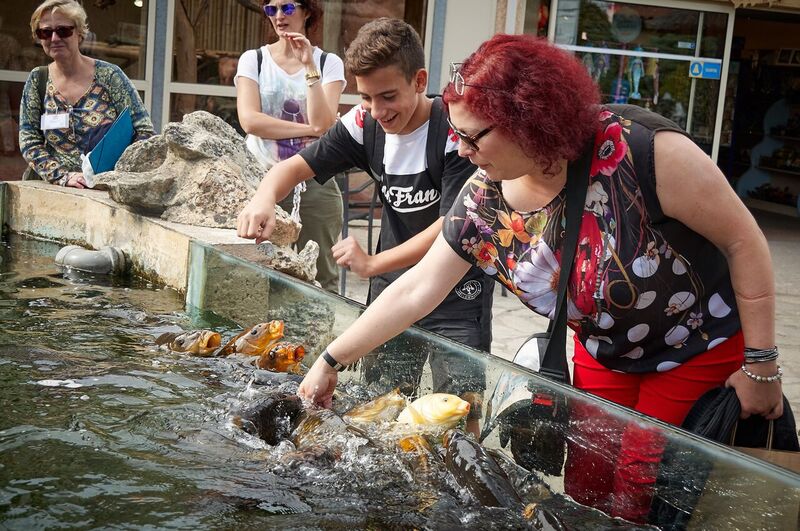 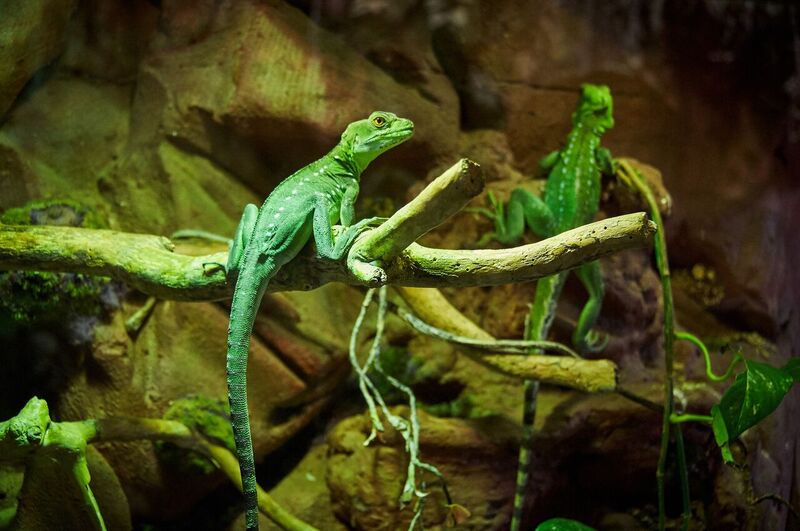 In the Parc Bournat we visited an old school and learned about ancient professions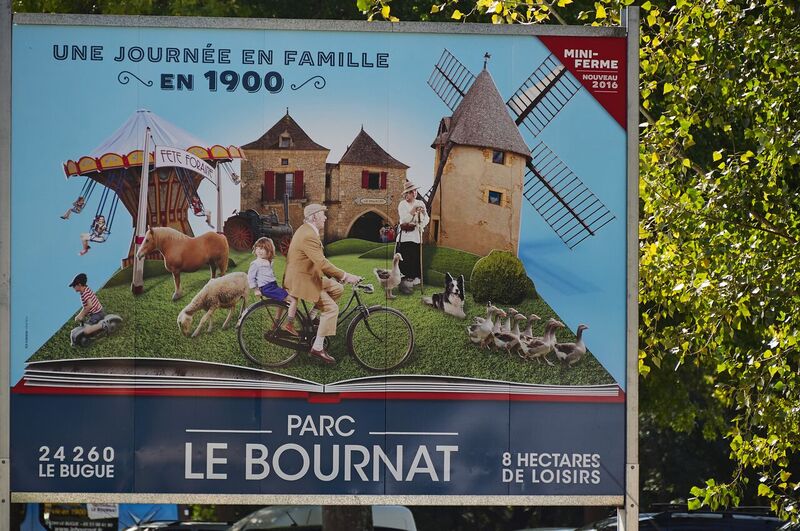 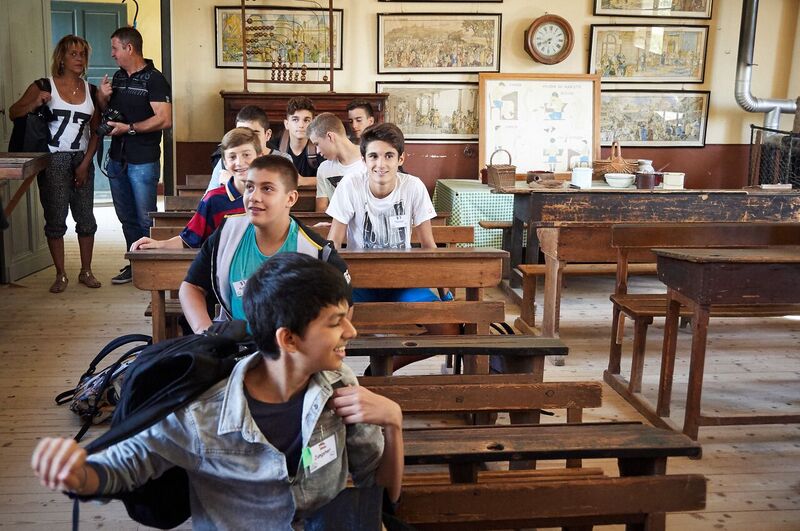 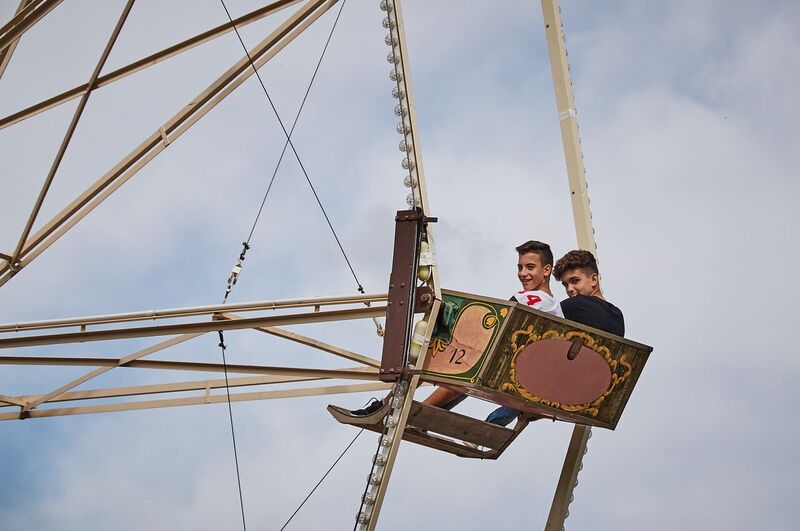 Dinner in the headmaster’s house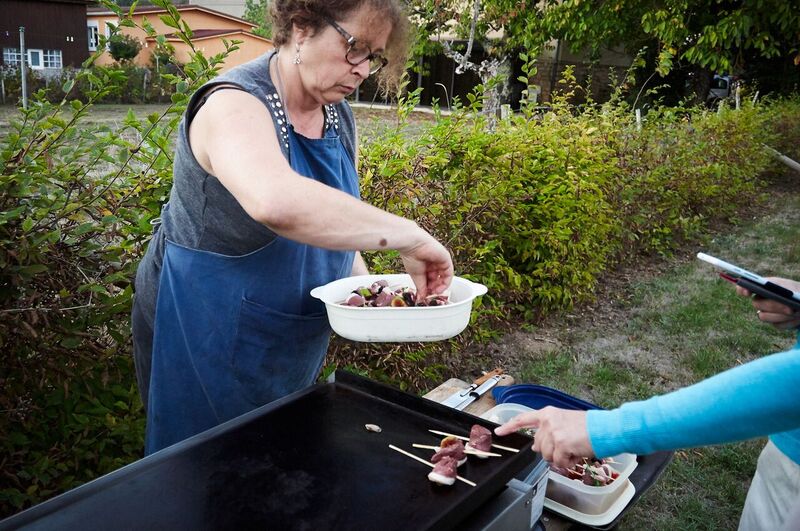 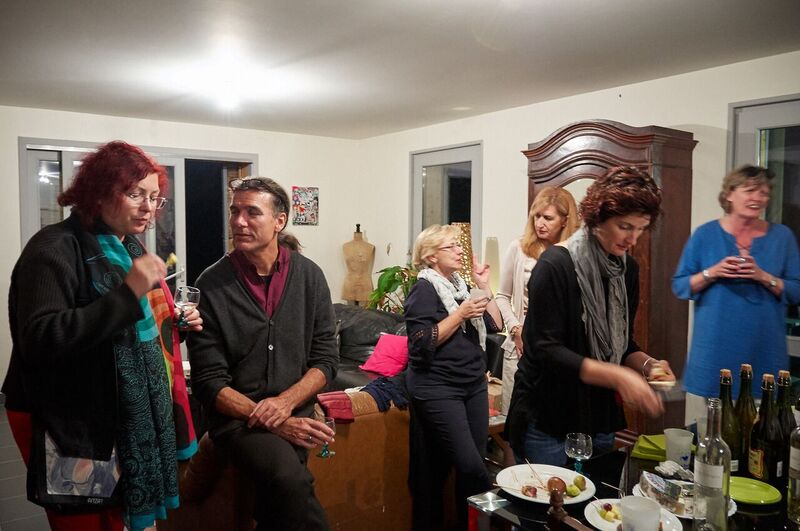 After the pupils had chosen the poem they liked best, the poems was translated into French, German and Greek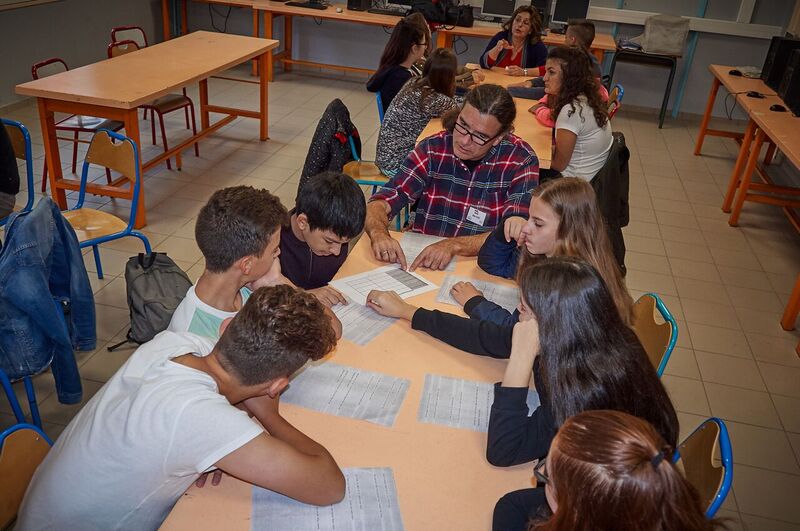 This is the German traslation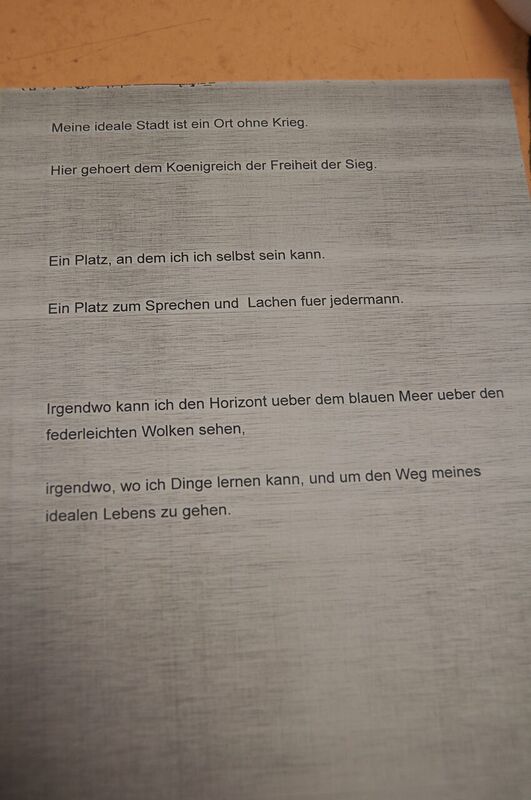 Then the poem was recorded fort he school radio in the languages spoken in the project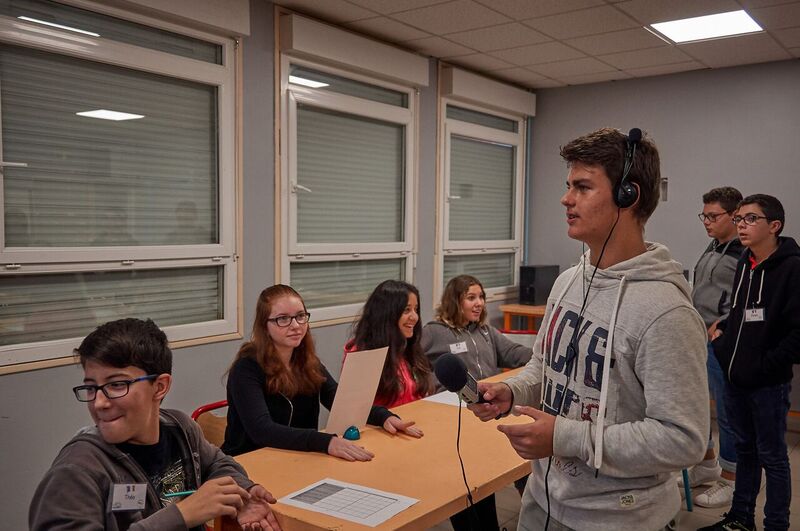 A visit at the local market of Le Bugue together with the local TV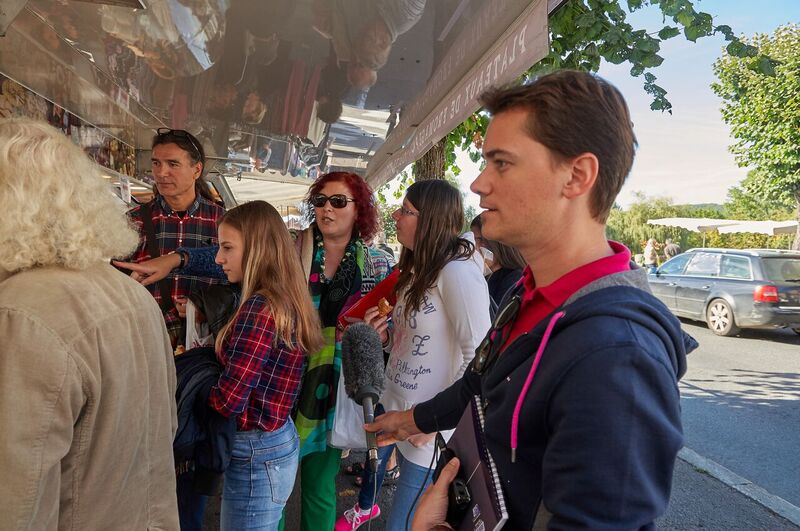 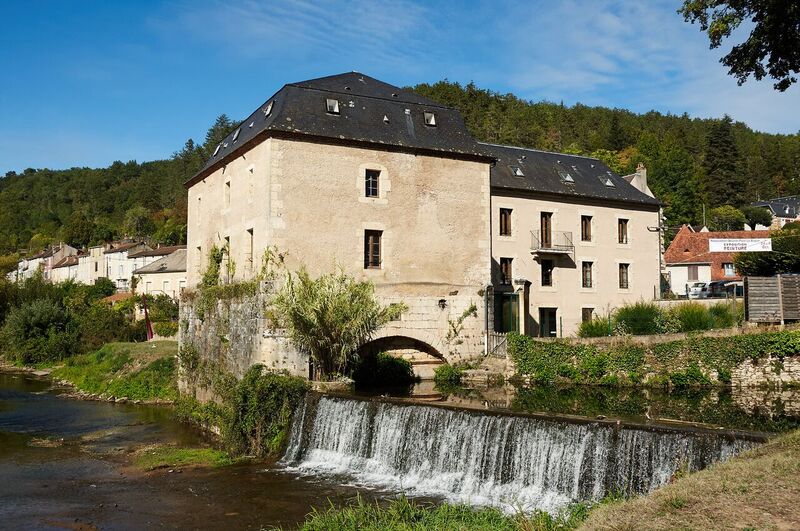 After the market we went to the Mayor’s office where we were welcomed,then the Mayor told us the most important facts about Le Bugue  and the poems were read to the Mayor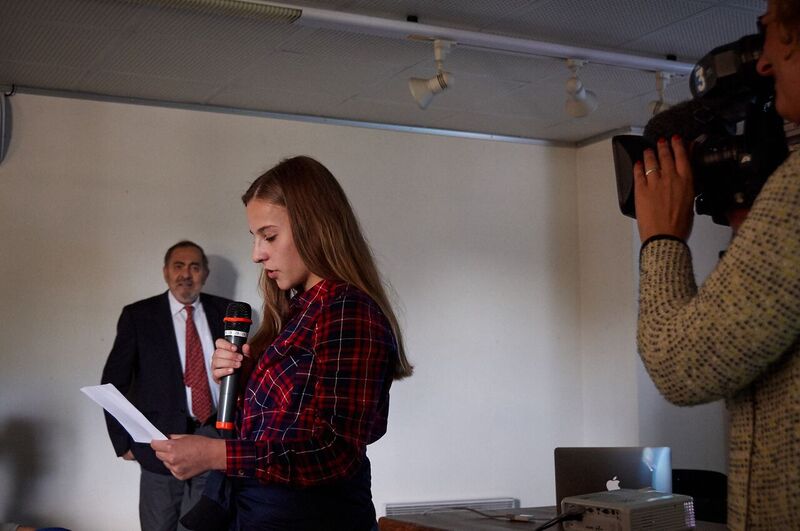 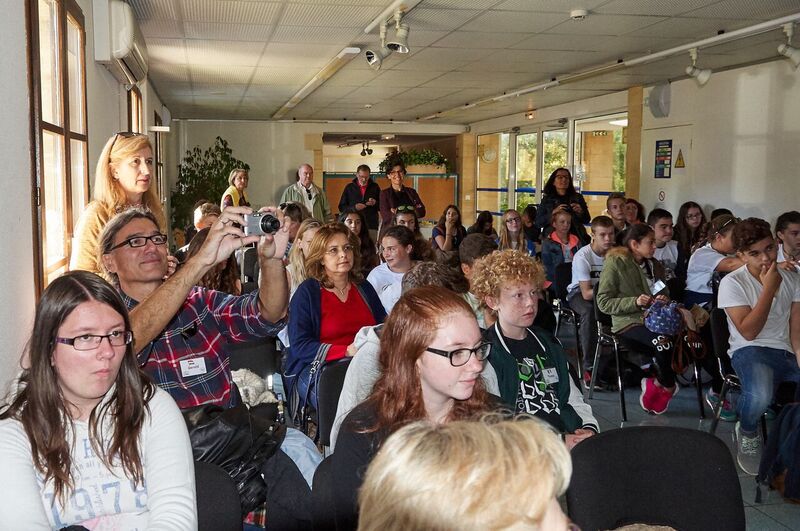 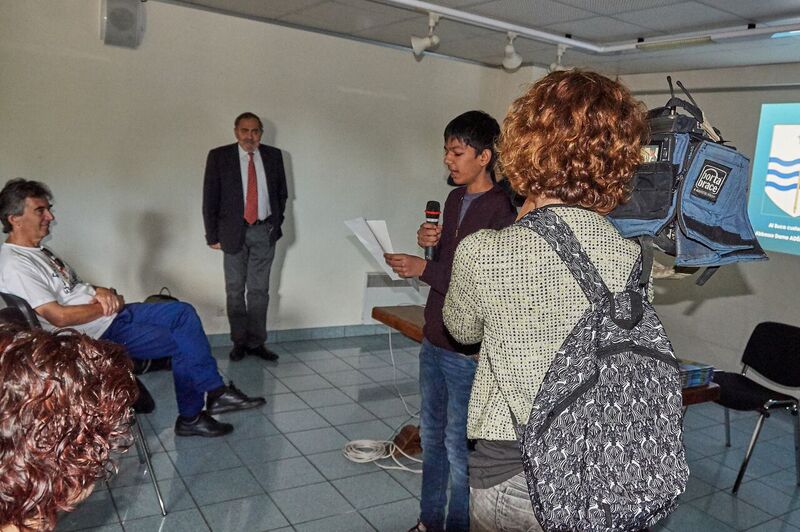 We visited the cave of Rouffignac where we saw original prehistoric cave paintings-it was amazing for us!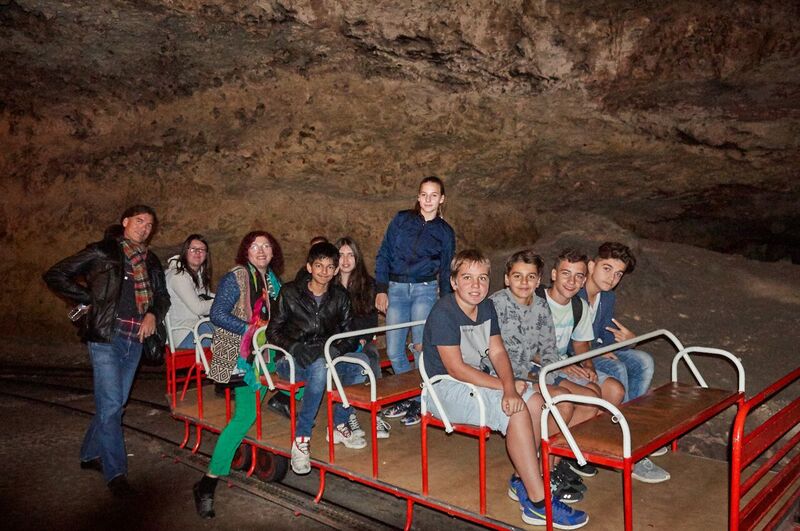 The next day started with rugby lessons, rugby is a very popular sport in this area in France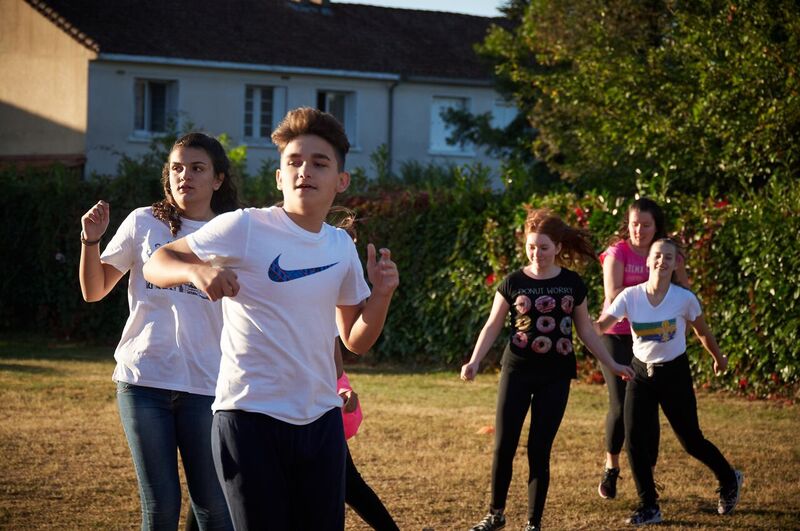 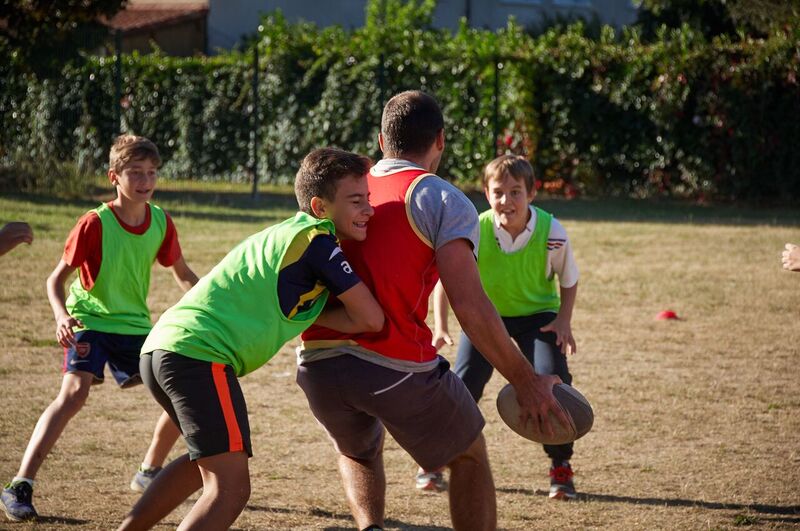 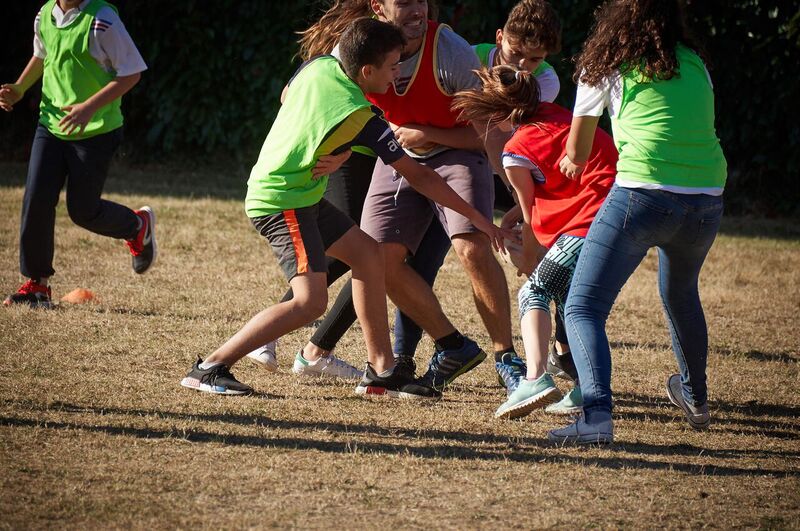 The Film Making Workshop was very interesting for us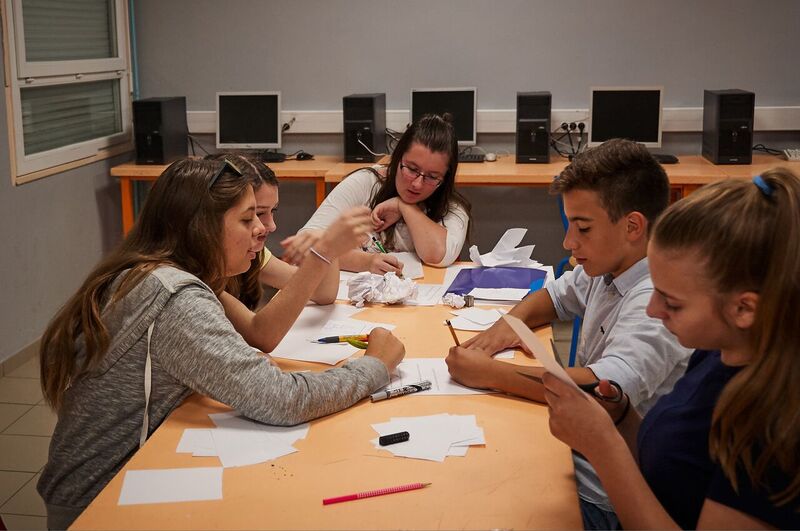 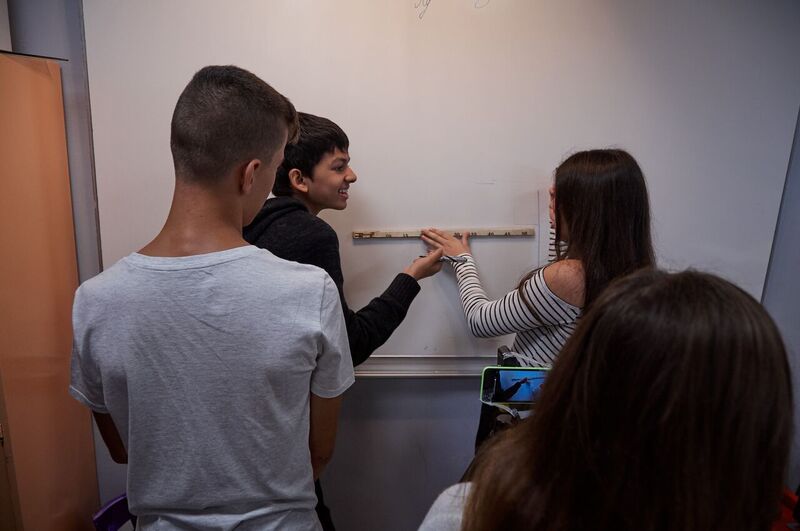 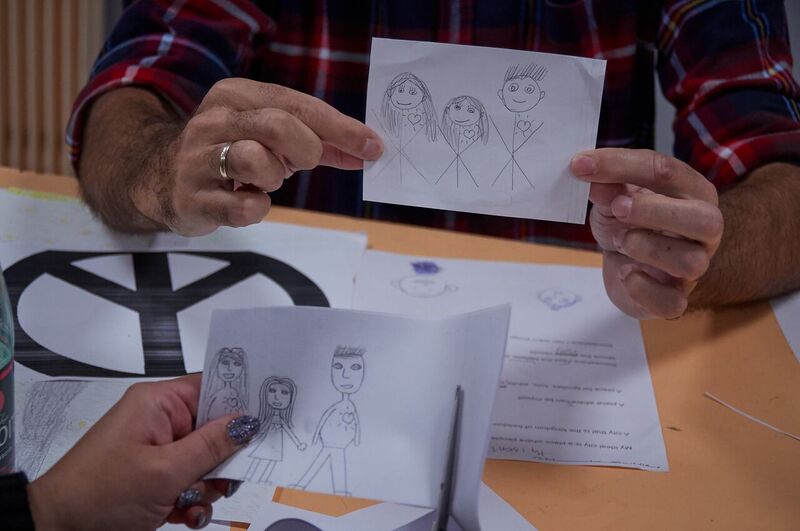 We were the first ones to visit Lascaux IV before it’s official openingThere we were told about the different professions that were necessary for reconstructing the cave after the original one, We could also watch people working on the reconstruction-it was very impressive- a pity we were not allowed to take pictures showing the working process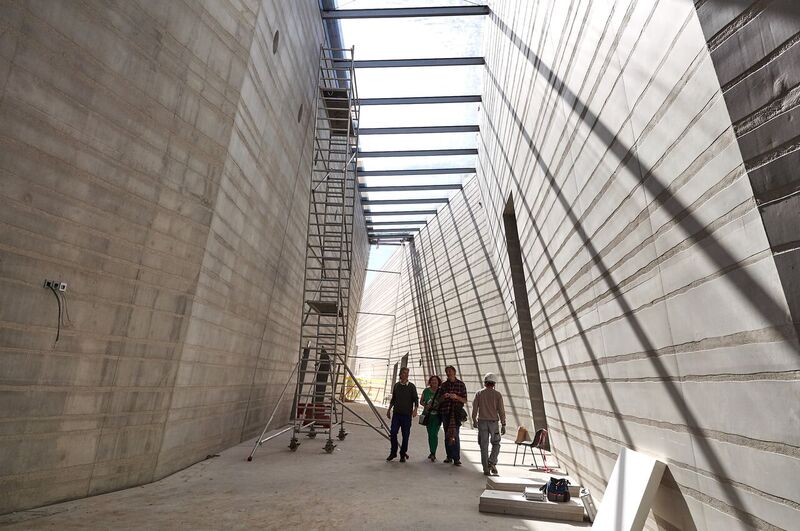 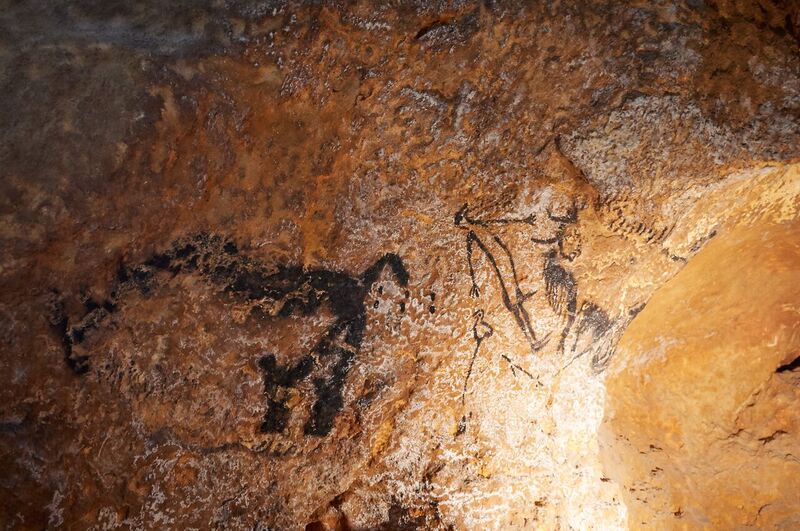 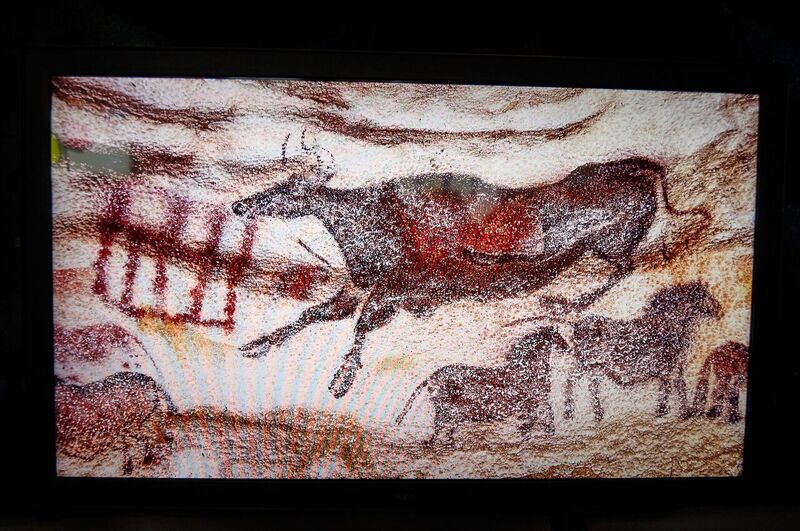 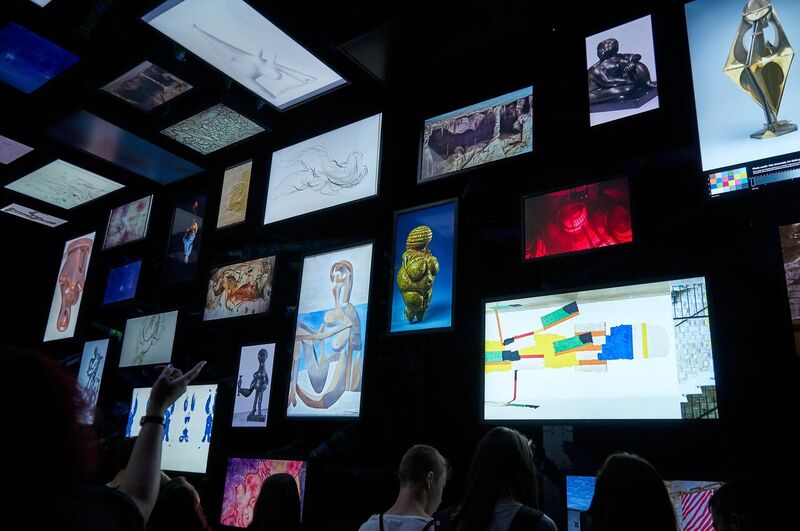 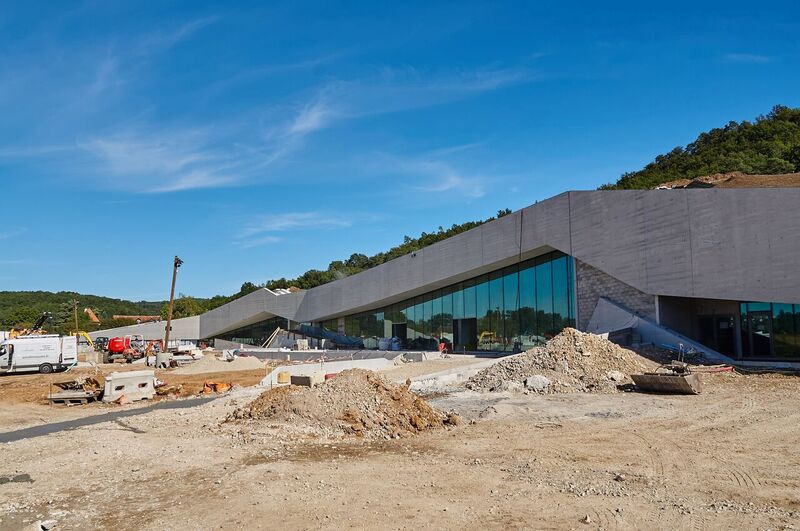 The next day we visited a winery where we learned about the process of wine making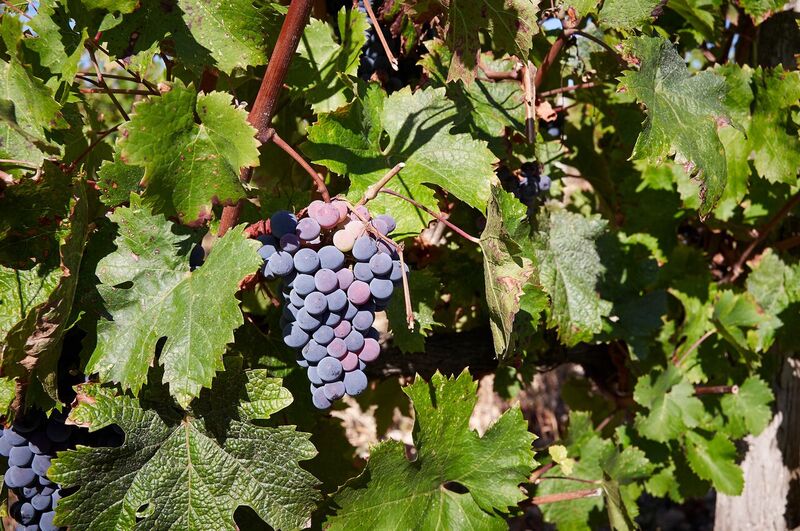 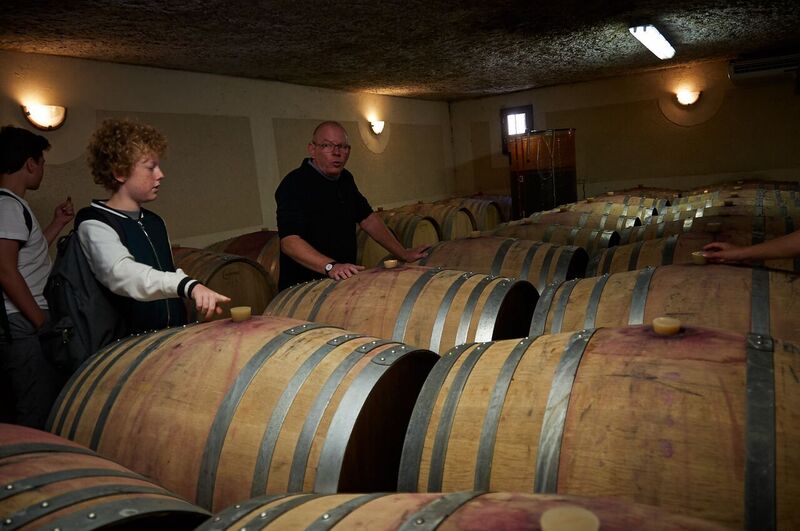 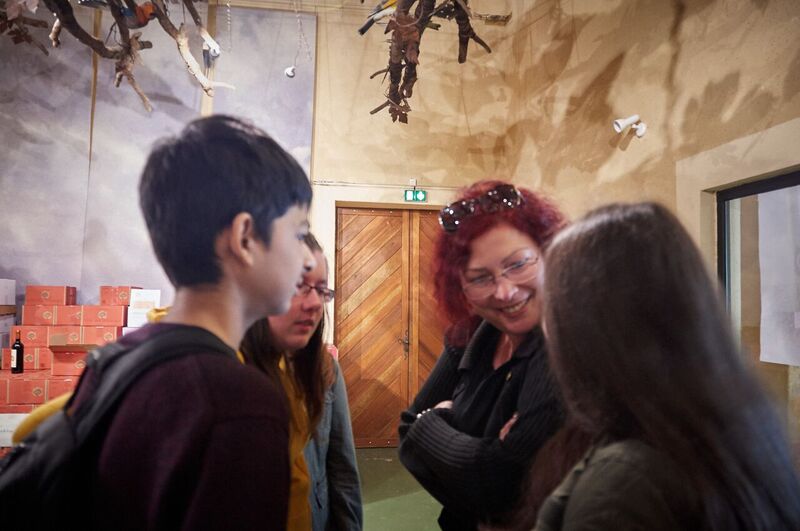 The pupils loved the grape juice they got to taste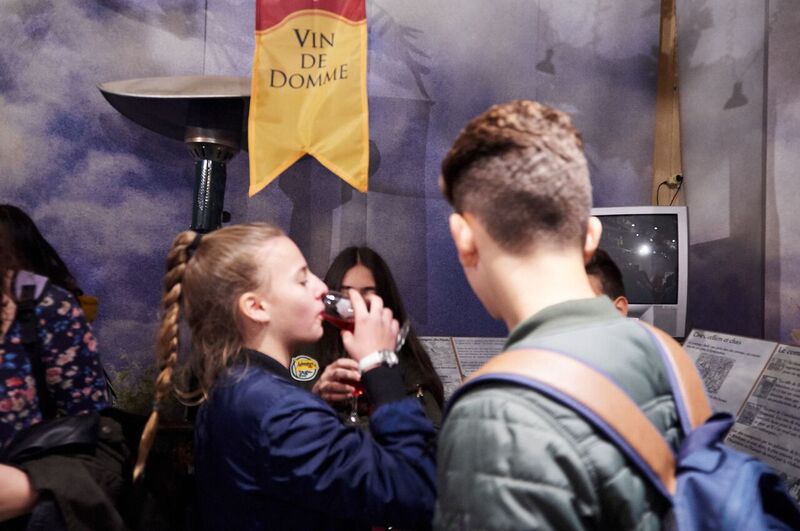 Afterwards we climbed a viewing tower where we could see the Domme valley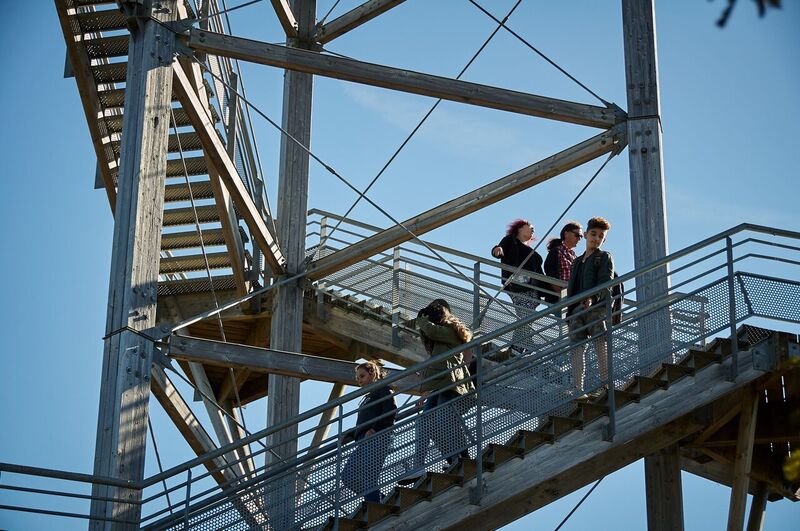 Lunch before taking the famous Gabare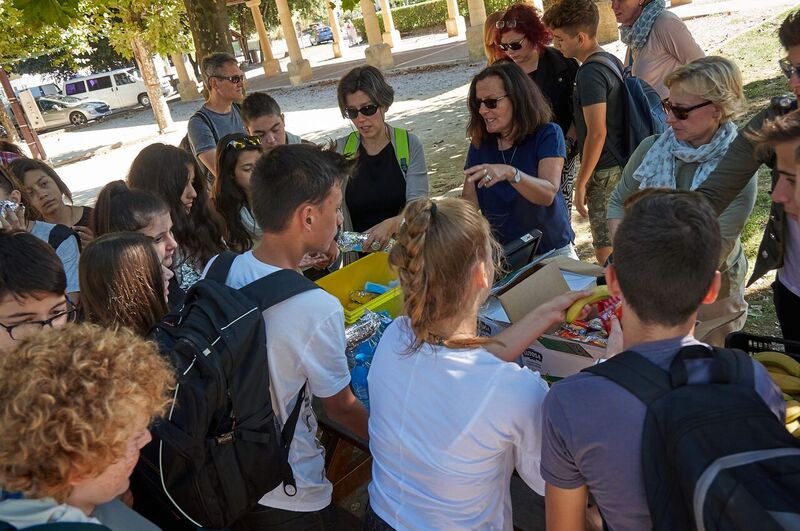 We were so lucky with the weather it was amazing- this is a gabare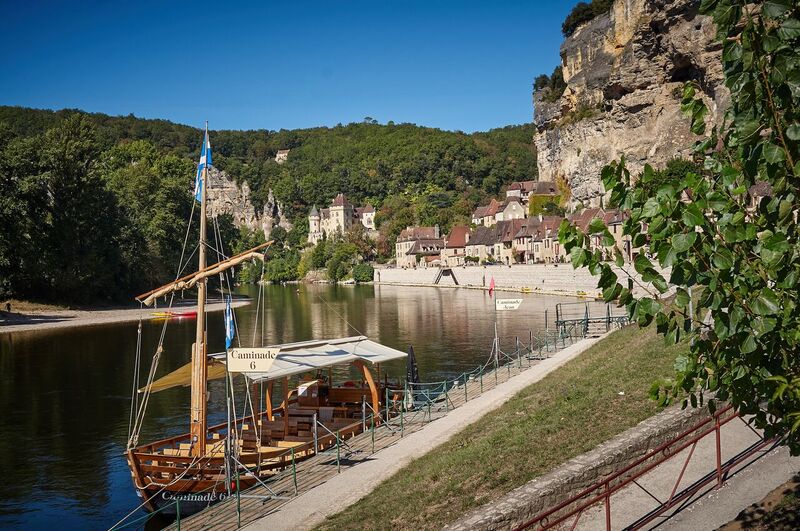 It took us along marvellous landscape of La Roque Gageac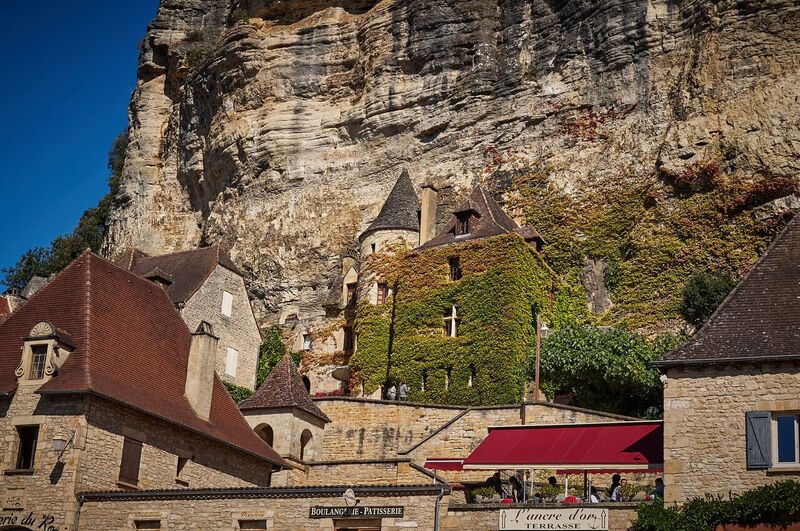 In the Castle of Castelnaud the pupils could put on an armour, discover medieval weapons and learned about how architects were able to measure and build already very precisely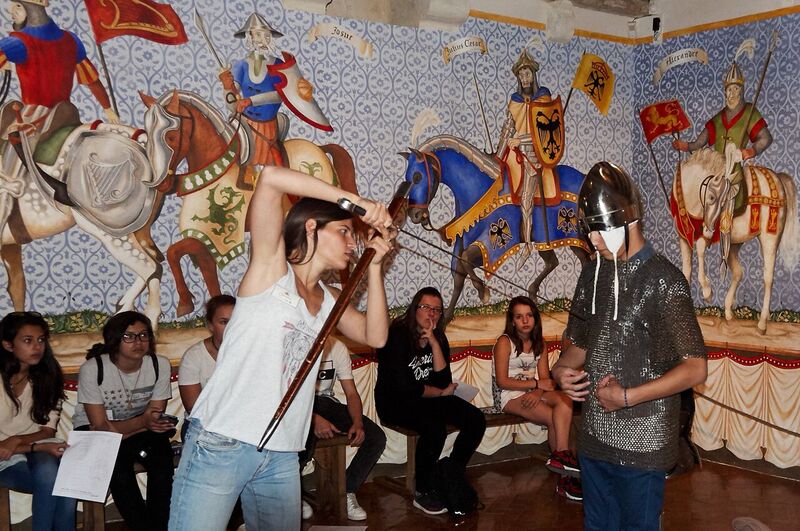 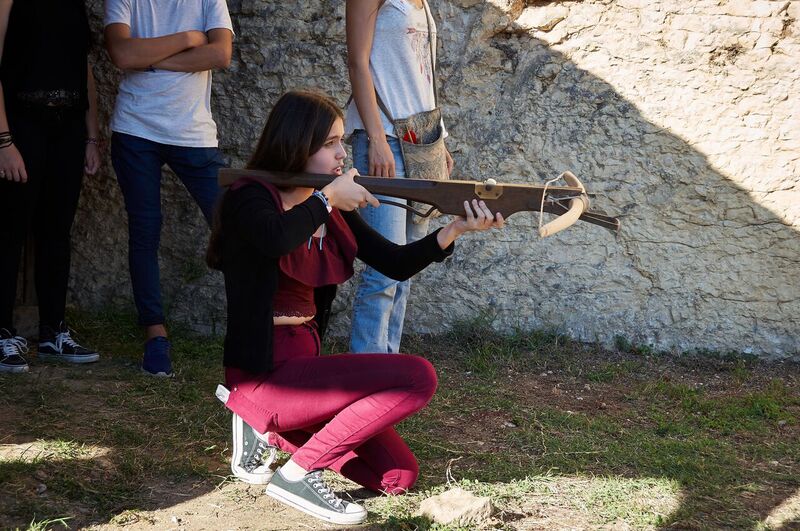 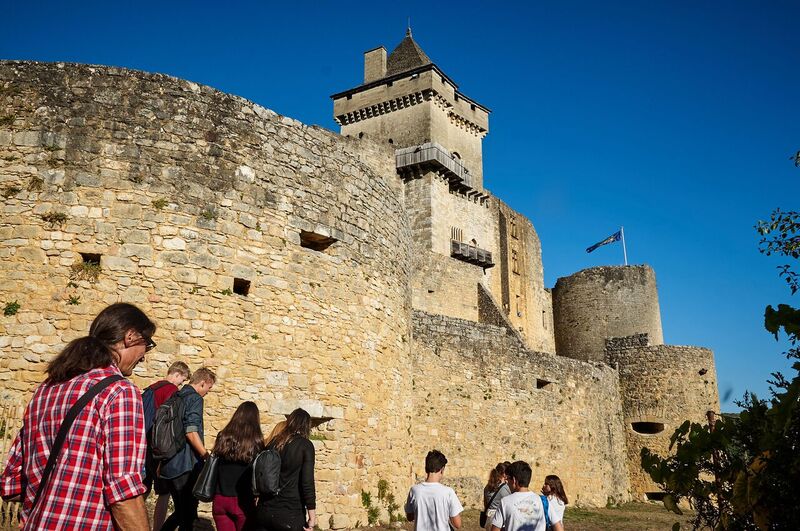 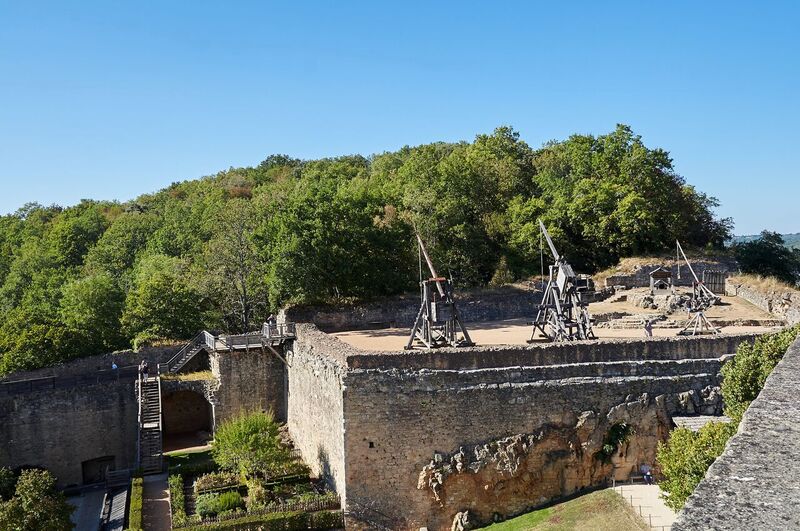 In the picturesque old city of Sarlat the pupils had a paper chase to discover the architecture of the old city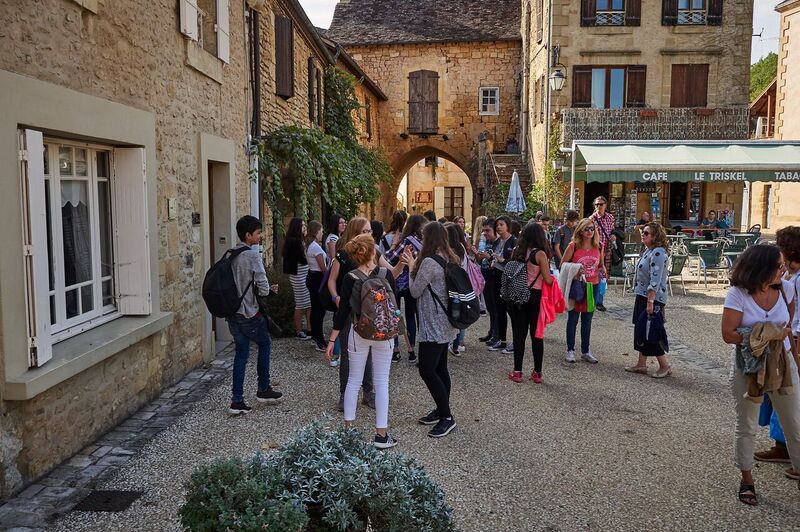 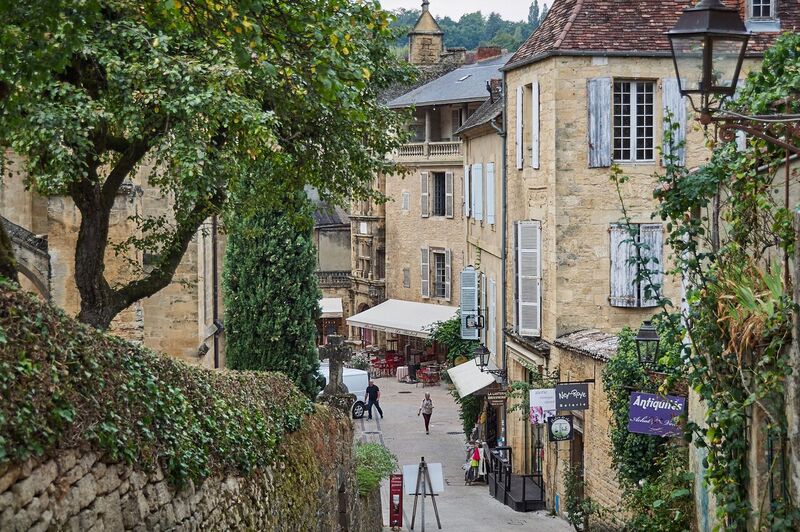 In the Cistercian Abbey of Cadouin we had a workshop on medieval caligraphy and illumination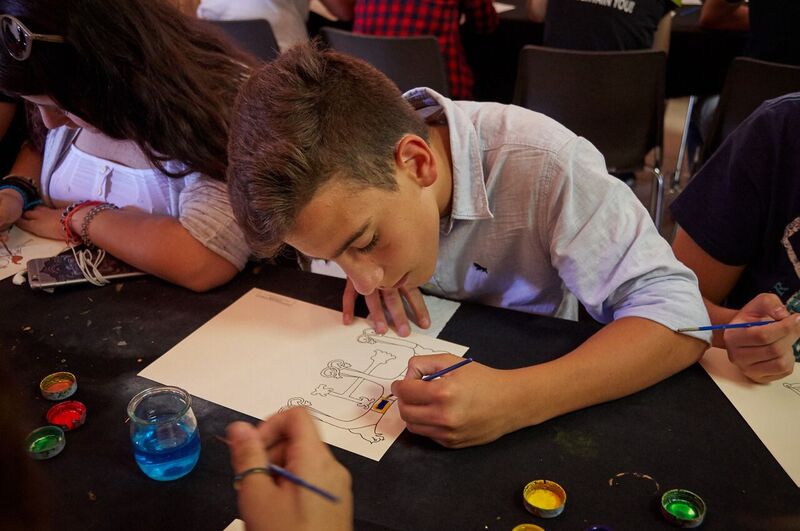 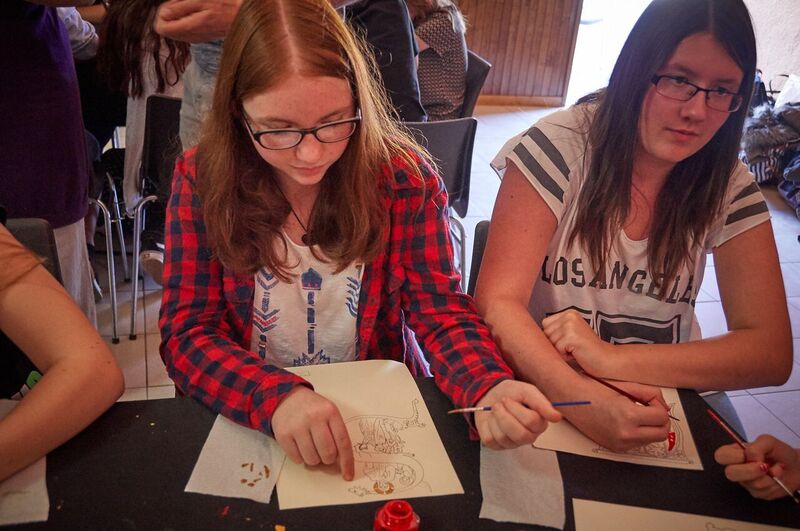 On the last evening our partner school prepared a wonderful French dinner for us and the we had a great Medieval Party with all the participants with medieval costumes, music and dance-what a nice experience this was for us!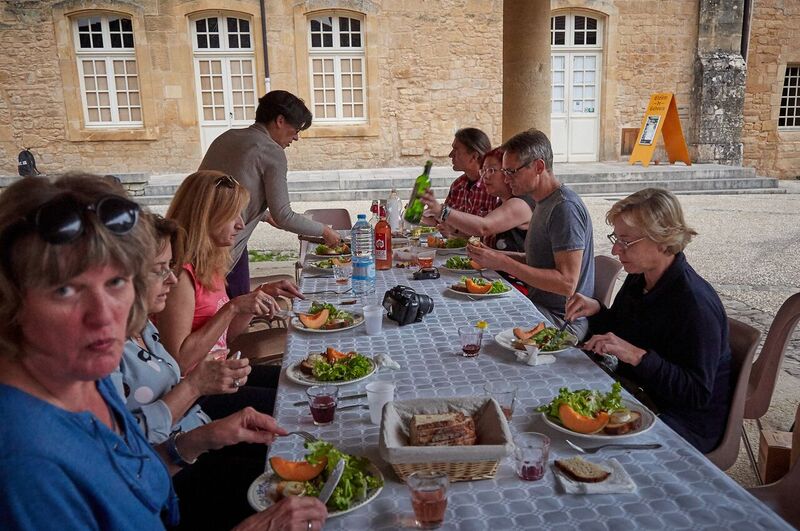 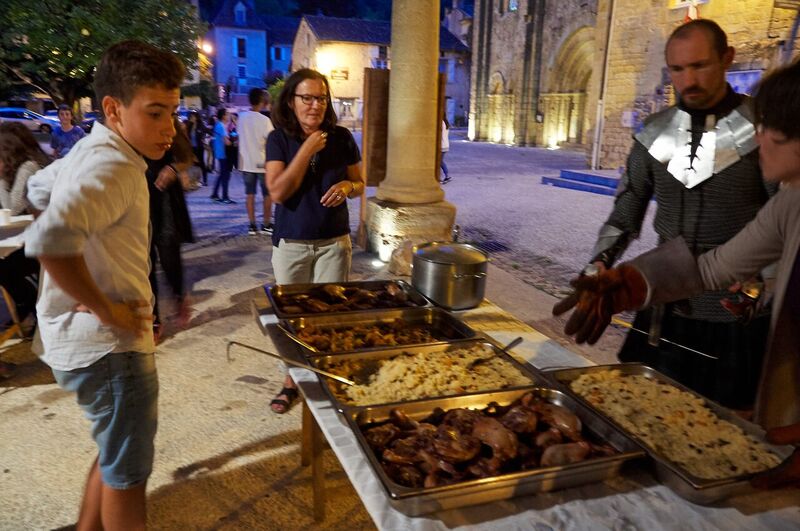 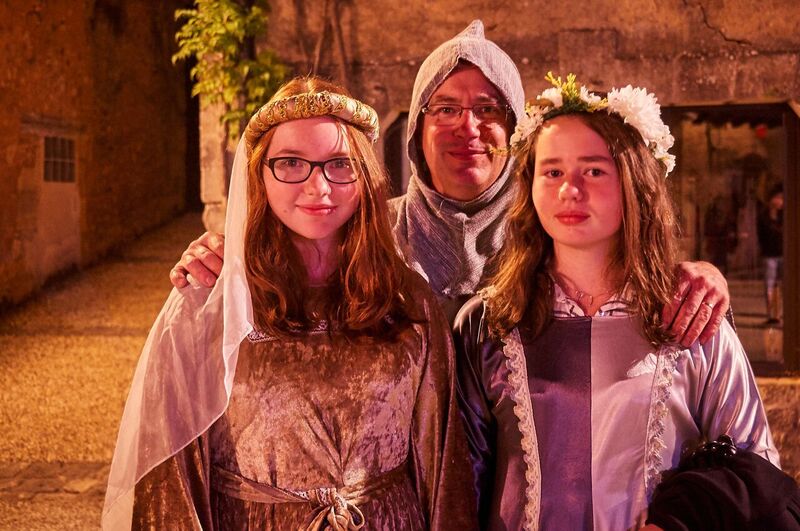 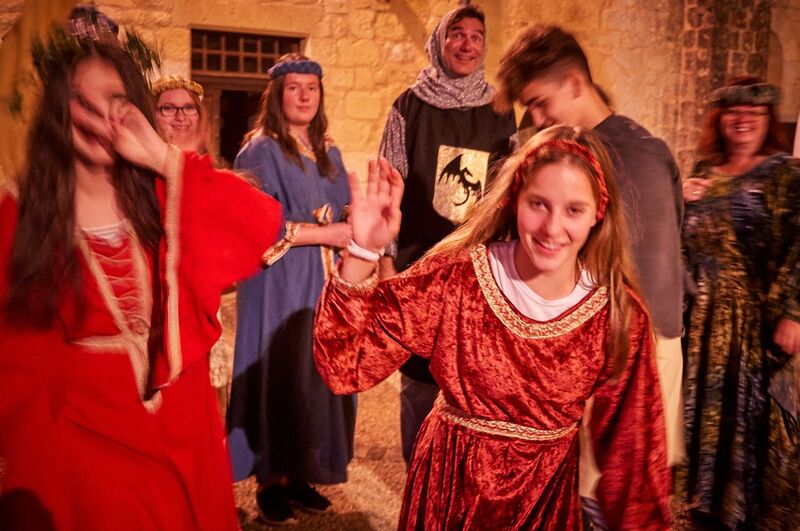 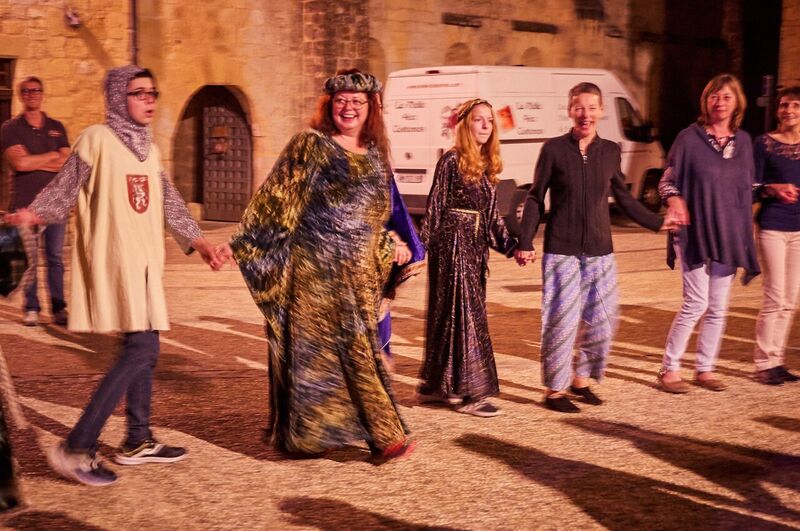 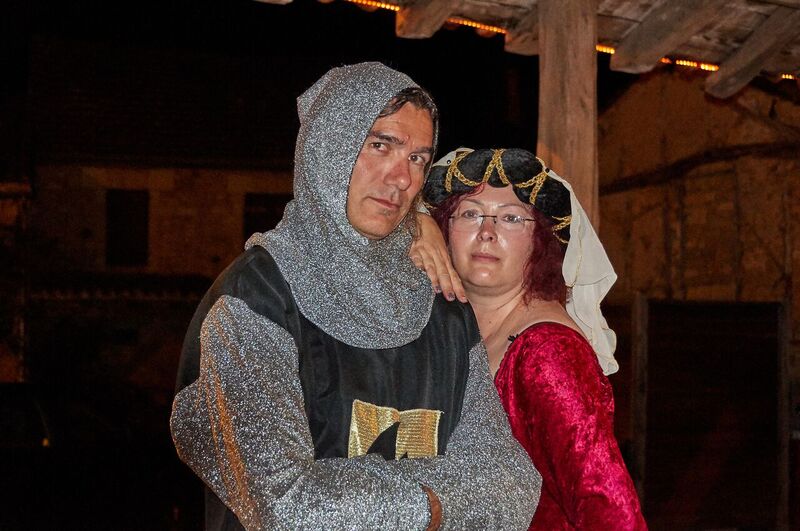 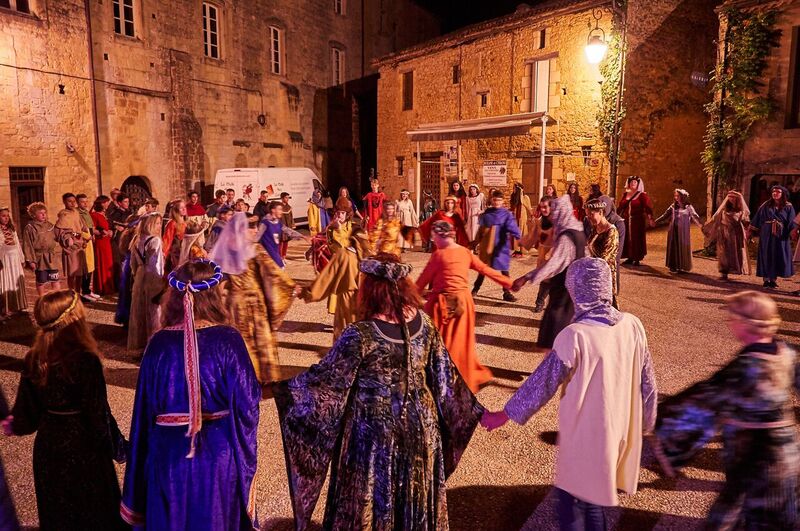 Dear French partners-thank you soooooooooooo much for this gorgeous, overwhelming week and your hospitality!